Centro de Atención De Desarrollo Infantil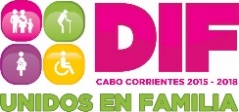 “Aprendamos Jugando” (CADI)Jefe Dpto. de Atención de Trabajo Social: Martha Gabriela Sandoval GonzálezTeléfono: 2690130Responsable del Programa: Martha Gabriela Sandoval GonzálezEmail: sandoval_150184@hotmail.comDomicilio: Primero de Abril # 10 Col. CentroTeléfonos: 2690130 Objetivo:	Proporcionar una atención integral a los niños y niñas en situación de vulnerabilidad, mediante acciones educativas, con el fin de prevenir y facilitar la construcción de un estado de bienestar para los infantes, sus familias y comunidad.Servicios que Presta:Entrevista OrientaciónEstudio SocioeconómicoAsesoría y OrientaciónModificación de CuotasIntegración de ExpedientesREQUISITOS:Documentos Niño:Copia del acta de nacimientoCopia de la CURPCopia de la cartilla de vacunación, por ambos lados 3 fotografías tamaño infantil Certificado medicoTipo de sangre Hoja de alergia en caso de presentarDocumentos Papa y/o Mama:Carta de trabajo que especifique: sueldo, horario, antigüedad y periodo vacacional de ambos padresCopia del comprobante oficial de ingreso del último mes de ambos padresCopia fotostática de afiliación del IMSSCopia del comprobante de domicilio recienteCopia del INE de ambos padres2 fotografías tamaño infantil de ambos padresDocumentos De Personas Autorizadas (3 Personas)2 Fotografías tamaño infantil de cada uno 1 Copia de su INE de cada unoHorarios:Lunes, Miércoles, Jueves y Viernes 9:00 a.m. a 4:00 p.m. (En Sistema DIF Municipal) Miércoles 9:00 a.m. a 4:00 p.m. (CADI)Cuota de Recuperación: Se establece una vez que se realiza el Estudio Socioeconómico, y la lista de aseo (se solicita de acuerdo a las necesidades, durante el ciclo escolar) y útiles escolares (al inicio del ciclo escolar)